АДМИНИСТРАЦИЯ НОВОДМИТРИЕВСКОГО СЕЛЬСКОГО ПОСЕЛЕНИЯ СЕВЕРСКОГО РАЙОНАПОСТАНОВЛЕНИЕот 28 июня 2019  г.		№ 61                                             станица НоводмитриевскаяОб отмене Постановления № 117 от 10.07.2018 г. «Об утверждении Порядка формирования, утверждения и ведения планов закупок товаров, работ, услуг для обеспечения муниципальных нужд Новодмитриевского сельского поселения Северского района»В соответствии с ч. 4  ст. 7 Федерального Закона от 06 октября 2003 года № 131-ФЗ  «Об общих принципах организации местного самоуправления в Российской Федерации»,  Постановлением Правительства РФ от 21.11.2013 г. № 1043, ст. 54 Устава Новодмитриевского сельского поселения Северского  района, п о с т а н о в л я ю:1. Постановление № 117 от 10.07.2018 года «Об утверждении Порядка формирования, утверждения и ведения планов закупок товаров, работ, услуг для обеспечения муниципальных нужд Новодмитриевского сельского поселения Северского района» - признать утратившим силу.2. Контроль за выполнением настоящего постановления оставляю за собой.3. Постановление вступает в силу со дня его официального обнародования.Глава Новодмитриевскогосельского поселения Северского района                                                                   Е.В. ШамраеваПроект подготовлен и внесен:Начальник общего отдела                                                       Е.Н. ШутькоПроект согласован:Юрисконсульт                                                                          Н.Ю. МаленковаАДМИНИСТРАЦИЯ НОВОДМИТРИЕВСКОГО СЕЛЬСКОГО ПОСЕЛЕНИЯ СЕВЕРСКОГО РАЙОНАПОСТАНОВЛЕНИЕот 28 июня 2019  г.		№ 61                                             станица НоводмитриевскаяОб отмене Постановления № 117 от 10.07.2018 г. «Об утверждении Порядка формирования, утверждения и ведения планов закупок товаров, работ, услуг для обеспечения муниципальных нужд Новодмитриевского сельского поселения Северского района»В соответствии с ч. 4  ст. 7 Федерального Закона от 06 октября 2003 года № 131-ФЗ  «Об общих принципах организации местного самоуправления в Российской Федерации»,  Постановлением Правительства РФ от 21.11.2013 г. № 1043, ст. 54 Устава Новодмитриевского сельского поселения Северского  района, п о с т а н о в л я ю:1. Постановление № 117 от 10.07.2018 года «Об утверждении Порядка формирования, утверждения и ведения планов закупок товаров, работ, услуг для обеспечения муниципальных нужд Новодмитриевского сельского поселения Северского района» - признать утратившим силу.2. Контроль за выполнением настоящего постановления оставляю за собой.3. Постановление вступает в силу со дня его официального обнародования.Глава Новодмитриевскогосельского поселения Северского района                                                                   Е.В. ШамраеваАДМИНИСТРАЦИЯ НОВОДМИТРИЕВСКОГО СЕЛЬСКОГО ПОСЕЛЕНИЯ СЕВЕРСКОГО РАЙОНАПОСТАНОВЛЕНИЕот 28 июня 2019  г.		№ 61                                             станица НоводмитриевскаяОб отмене Постановления № 117 от 10.07.2018 г. «Об утверждении Порядка формирования, утверждения и ведения планов закупок товаров, работ, услуг для обеспечения муниципальных нужд Новодмитриевского сельского поселения Северского района»В соответствии с ч. 4  ст. 7 Федерального Закона от 06 октября 2003 года № 131-ФЗ  «Об общих принципах организации местного самоуправления в Российской Федерации»,  Постановлением Правительства РФ от 21.11.2013 г. № 1043, ст. 54 Устава Новодмитриевского сельского поселения Северского  района, п о с т а н о в л я ю:1. Постановление № 117 от 10.07.2018 года «Об утверждении Порядка формирования, утверждения и ведения планов закупок товаров, работ, услуг для обеспечения муниципальных нужд Новодмитриевского сельского поселения Северского района» - признать утратившим силу.2. Контроль за выполнением настоящего постановления оставляю за собой.3. Постановление вступает в силу со дня его официального обнародования.Глава Новодмитриевскогосельского поселения Северского района                                                                   Е.В. Шамраева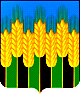 